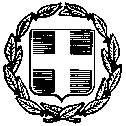   ΕΛΛΗΝΙΚΗ ΔΗΜΟΚΡΑΤΙΑ                                                                  ΥΠΟΥΡΓΕΙΟ ΠΑΙΔΕΙΑΣ KAI ΘΡΗΣΚΕΥΜΑΤΩΝ,ΠΕΡΙΦΕΡΕΙΑΚΗ Δ/ΝΣΗ ΠΡΩΤ/ΘΜΙΑΣ ΚΑΙ                                      ΔΕΥΤ/ΘΜΙΑΣ ΕΚΠΑΙΔΕΥΣΗΣ ΣΤΕΡΕΑΣ ΕΛΛΑΔΑΣ Δ/ΝΣΗ ΔΕΥΤ/ΘΜΙΑΣ ΕΚΠ/ΣΗΣ Ν. ΒΟΙΩΤΙΑΣΓΥΜΝΑΣΙΟ  ΟΙΝΟΦΥΤΩΝ 					ΠΡΟΣ Δ.Δ.Ε. ΒΟΙΩΤΙΑΣΟΙΝΟΦΥΤΑ ΒΟΙΩΤΙΑΣ ΤΚ 32011                                                         (για ανάρτηση στο διαδίκτυο)                            Email: mail@gym-oinof.voi.sch.grΤΗΛ.& FAX:  22620  31350Πληροφορίες:Νότη Αλεξάνδρα                                                                                           ΘΕΜΑ: Πρόσκληση εκδήλωσης ενδιαφέροντος για προγραμματιζόμενη τετραήμερη εκπαιδευτική εκδρομή, στα πλαίσια  Πολιτιστικών Προγραμμάτων του Γυμνασίου Οινοφύτων.ΣΧΕΤ: Υπουργική απόφαση με αριθμό ΓΔ4/33120/6-3-2017.ΠροκήρυξηΗ Διευθύντρια του   Γυμνασίου Οινοφύτων προκηρύσσει εκδήλωση ενδιαφέροντος από ταξιδιωτικά γραφεία, για την  εκπαιδευτική εκδρομή των μαθητών της Γ΄ Γυμνασίου Οινοφύτων στα πλαίσια Πολιτιστικού Προγράμματος με τα εξής χαρακτηριστικά:Προορισμός: ΡΌΔΟΣΑριθμός μαθητών που συμμετέχουν: Πενήντα (50)Αριθμός συνοδών καθηγητών: Τέσσερις (04). Ημερομηνία αναχώρησης: Πέμπτη 4/05/2023Ημερομηνία επιστροφής: Κυριακή 07/5//2023 . ΟΙ ΗΜΕΡΟΜΗΝΙΕΣ ΕΙΝΑΙ ΕΝΔΕΙΚΤΙΚΕΣ ΚΑΙ ΜΠΟΡΟΥΝ ΝΑ ΤΡΟΠΟΠΟΙΗΘΟΥΝ . ΣΤΗΝ ΣΥΓΚΕΚΡΙΜΕΝΗ ΕΒΔΟΜΑΔΑ ΘΕΛΟΥΜΕ ΝΑ ΛΕΙΨΟΥΜΕ 3 ΕΡΓΑΣΙΜΕΣ ΚΑΙ ΜΙΑ ΑΡΓΙΑ. ΤΟ ΠΕΡΙΘΩΡΙΟ ΑΥΤΟ ΤΟ ΑΦΗΝΟΥΜΕ ΩΣΤΕ ΝΑ ΒΡΕΘΟΥΝ ΟΙ ΠΙΟ ΣΥΜΦΕΡΟΥΣΕΣ ΠΡΟΣΦΟΡΕΣ ΣΕ ΑΕΡΟΠΟΡΙΚΑ ΕΙΣΙΤΗΡΙΑ.Μεταφορικό μέσον: Ένα λεωφορείο κατάλληλης δυναμικότητας, με όλες τις προβλεπόμενες από το νόμο προδιαγραφές (ΚΤΕΟ, δελτίο καταλληλότητας, ζώνες ασφαλείας κ.λ.π.) Ξενοδοχείο 4  αστέρων εντός της πόλης της Ρόδου , με πρωινό και με δωμάτια δίκλινα ή τρίκλινα  ή τετράκλινα για τους μαθητές και μονόκλινα για τους συνοδούς καθηγητές. Τρεις (3) διανυκτερεύσεις( οι πιο συμφέρουσες οικονομικά)Υποχρεωτική ασφάλιση ευθύνης διοργανωτή σύμφωνα με την κείμενη νομοθεσίαΠρόσθετη ασφάλιση που καλύπτει τα έξοδα σε περίπτωση ατυχήματος ή ασθένειαςΦορολογική και ασφαλιστική ενημερότηταΕιδικό σήμα λειτουργίας που βρίσκεται σε ισχύΆδεια ασκήσεως επαγγέλματοςΑναλυτική περιγραφή υπηρεσιώνΑναλυτικό πρόγραμμα εκδρομής1η ημέρα   (Πέμπτη   04-05-2023)05:15      Αναχώρηση από το σχολείο.06:30      Άφιξη στο αεροδρόμιο.08:00      Αναχώρηση για την Ρόδο.09:00      Άφιξη στο αεροδρόμιο. 10:00      Τακτοποίηση στο ξενοδοχείο.11:00   Επίσκεψη στην παλιά πόλη (φρούριο της Ρόδου),  Παλάτι Μεγάλων Μαγίστρων.                13:00      Αρχαιολογικό μουσείο Ρόδου15:00      Γεύμα16:30    Τζαμί Σουλειμάν – Οθωμανικά λουτρά,     Εκκλησία της Παναγιάς του Κάστρου,   Κολοσσός της Ρόδου.20:00      Επιστροφή στο ξενοδοχείο.22:00     Δείπνο.2η ημέρα  (Παρασκευή  05-05-2023)08:00      Πρωινό στο ξενοδοχείο.10:00  Αναχώρηση και περιήγηση στην ανατολική πλευρά του νησιού (Λουτρά Καλλιθέας, θέρετρο Φαληράκι – εργαστήρια κεραμεικών και Παναγία Τσαμπίκα,      Πεύκοι, Πρασονήσι, Χαράκι, Βλυχά) 14:30     Λίνδος  (ακρόπολη, γεύμα)16:30     Αναχώρηση18:00     Μανδράκι20:00      Επιστροφή στο ξενοδοχείο – ανάπαυση22:00      Δείπνο.3η ημέρα  (Σάββατο  06-05-2023)08:00      Πρωινό στο ξενοδοχείο10:00      Αναχώρηση για κοιλάδα πεταλούδας, Φιλέρημος,       Στάση για δεκατιανό – καφέ,     περιήγηση στις δυτικές παραλίες του νησιού.15:30      Επιστροφή στην πόλη και επίσκεψη στο ενυδρείο.20:00      Επιστροφή στο ξενοδοχείο.21:30      Δείπνο.4η ημέρα  (Κυριακή  07-05-2023)08:00        Πρωινό στο ξενοδοχείο 11:00       Αναχώρηση  και   Περιήγηση στην παλιά πόλη και στην πόλη της Ρόδου (Μανδράκι, Τζαμί του Μουράτ Ρέις).       14:30    Γεύμα        19:00      Άφιξη  στο αεροδρόμιο .20:30      Αναχώρηση21:30       Άφιξη στην Αθήνα22:30      Άφιξη στα Οινόφυτα.Ζητείται προσφορά τόσο για το συνολικό κόστος της εκδρομής (με ΦΠΑ), όσο και για το κόστος ανά μαθητή.Οι οικονομικές προσφορές μαζί με τα απαραίτητα συνοδά παραστατικά, πρέπει να παραδοθούν σε κλειστό φάκελο στο γραφείο), ταχυδρομικώς ή αυτοπροσώπως το αργότερο μέχρι τη Τρίτη  13/12/2022 και ώρα 10:00. Η αξιολόγηση και επιλογή της πλέον συμφέρουσας προσφοράς θα γίνει από πενταμελή επιτροπή, αποτελούμενη από το Διευθυντή του σχολείου, δύο καθηγητές, έναν εκπρόσωπο των γονέων-κηδεμόνων και έναν εκπρόσωπο των μαθητών.Με το ταξιδιωτικό γραφείο που θα επιλεγεί θα υπογραφεί ιδιωτικό συμφωνητικό  σύμφωνα με την κείμενη Νομοθεσία.Για την αμοιβή του ταξιδιωτικού γραφείου θα εκδοθούν αποδείξεις παροχής υπηρεσιών στο όνομα της μαθητικής κοινότητας του σχολείου.Η ΕΚΔΡΟΜΗ ΘΑ ΠΡΑΓΜΑΤΟΠΟΙΗΘΕΙ ΟΤΑΝ ΚΑΙ ΜΕΤΑ ΤΟ ΑΝΟΙΓΜΑ ΤΩΝ ΠΡΟΣΦΟΡΩΝ ΚΑΙ ΤΗΝ ΚΑΤΟΧΥΡΩΣΗ ΤΗΣ ΕΚΔΡΟΜΗΣ, ΟΠΟΤΕ ΘΑ ΕΙΝΑΙ ΓΝΩΣΤΟ ΤΟ ΑΝΤΙΤΙΜΟ, ΟΙ ΜΑΘΗΤΕΣ ΠΡΟΣΚΟΜΙΣΟΥΝ ΥΠΕΥΘΥΝΕΣ ΔΗΛΩΣΕΙΣ ΤΩΝ ΓΟΝΕΩΝ ή ΚΗΔΕΜΟΝΩΝ ΚΑΙ ΤΟ ΣΥΝΟΛΙΚΟ ΑΝΤΙΤΙΜΟ ΑΝΑ ΜΑΘΗΤΗ. Η ΔΙΕΥΘΥΝΤΡΙΑΝΟΤΗ ΑΛΕΞΑΝΔΡΑ ΠΕ02                                                                                                                